Заслушав и обсудив отчет Главы ЗАТО г. Зеленогорска о результатах своей деятельности в 2015 году, в соответствии с частью 5.1 статьи 36 Федерального закона от  № 131-ФЗ «Об общих принципах организации местного самоуправления в Российской Федерации», частью 2 статьи 25 Устава города Зеленогорска Совет депутатов ЗАТО г. ЗеленогорскаР Е Ш И Л:Деятельность Главы ЗАТО г. Зеленогорска в 2015 году признать удовлетворительной.Настоящее решение и отчет о результатах деятельности Главы ЗАТО г. Зеленогорска в 2015 году опубликовать в газете «Панорама».Глава ЗАТО г. Зеленогорска 						П.Е. Корчашкин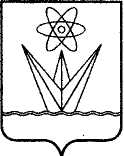  СОВЕТ ДЕПУТАТОВЗАКРЫТОГО АДМИНИСТРАТИВНО-ТЕРРИТОРИАЛЬНОГО ОБРАЗОВАНИЯ ГОРОДА ЗЕЛЕНОГОРСКАКРАСНОЯРСКОГО КРАЯРЕШЕНИЕ СОВЕТ ДЕПУТАТОВЗАКРЫТОГО АДМИНИСТРАТИВНО-ТЕРРИТОРИАЛЬНОГО ОБРАЗОВАНИЯ ГОРОДА ЗЕЛЕНОГОРСКАКРАСНОЯРСКОГО КРАЯРЕШЕНИЕ СОВЕТ ДЕПУТАТОВЗАКРЫТОГО АДМИНИСТРАТИВНО-ТЕРРИТОРИАЛЬНОГО ОБРАЗОВАНИЯ ГОРОДА ЗЕЛЕНОГОРСКАКРАСНОЯРСКОГО КРАЯРЕШЕНИЕ СОВЕТ ДЕПУТАТОВЗАКРЫТОГО АДМИНИСТРАТИВНО-ТЕРРИТОРИАЛЬНОГО ОБРАЗОВАНИЯ ГОРОДА ЗЕЛЕНОГОРСКАКРАСНОЯРСКОГО КРАЯРЕШЕНИЕ28.04.2016г. Зеленогорскг. Зеленогорск№ 23-139рО рассмотрении отчета о результатах деятельности Главы ЗАТО г. Зеленогорска в 2015 годуО рассмотрении отчета о результатах деятельности Главы ЗАТО г. Зеленогорска в 2015 году